дата: 	14 ДНИ ПРАВО НА ВРЪЩАНЕПОПЪЛНЕТЕ ФОРМУЛЯРА ЗА ВРЪЩАНЕИзпратете попълнения Формуляр за връщане с пакета с продукти, които ще върнете. Връщането е за ваша сметка.Съобразно условията по чл. 55 от ЗЗП при връщане на стока, тя трябва да бъде неизползвана, в добър търговски вид, без да бъде увредена нейната опаковка и придружена с документи за покупка и формулява за връщане. Връщането на стока е за сметка на клиента, като сумата за върнатата стока следва да бъде възстановена в срок от 14 дни от датата на получаването по банкова сметка посочена от клиентаАДРЕС ЗА ВРЪЩАНЕ:Получател: Инекс Трейд,Адрес: гр. Враца, бул. Васил Кънчов N120ВРЪЩАНЕ НА СУМАТАВъзстановяването на сумата отнема 5-14 дни според приложимото законодателство. Ще ви изпратим потвърждение по имейл, когато получим върнатата пратка и когато сумата бъде възстановена по вашата сметка. Повече информация можете да намерите тук https://inex-bg.com/vrashtane-na-stoki/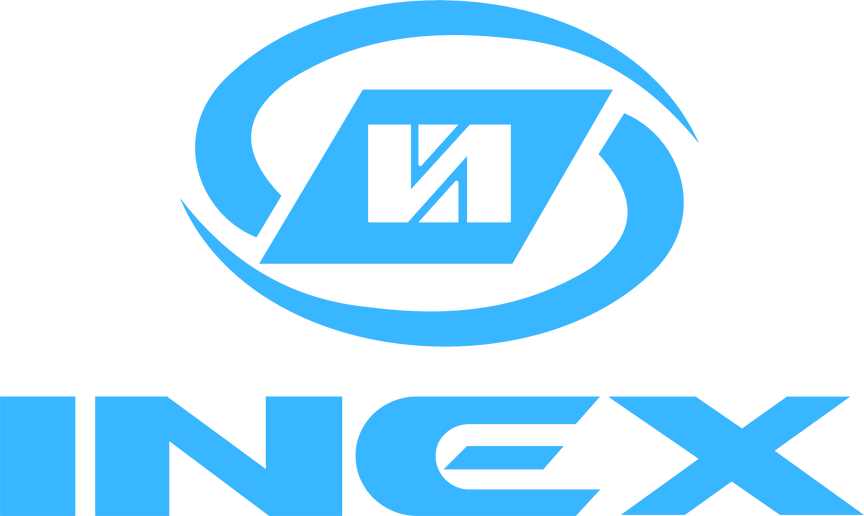 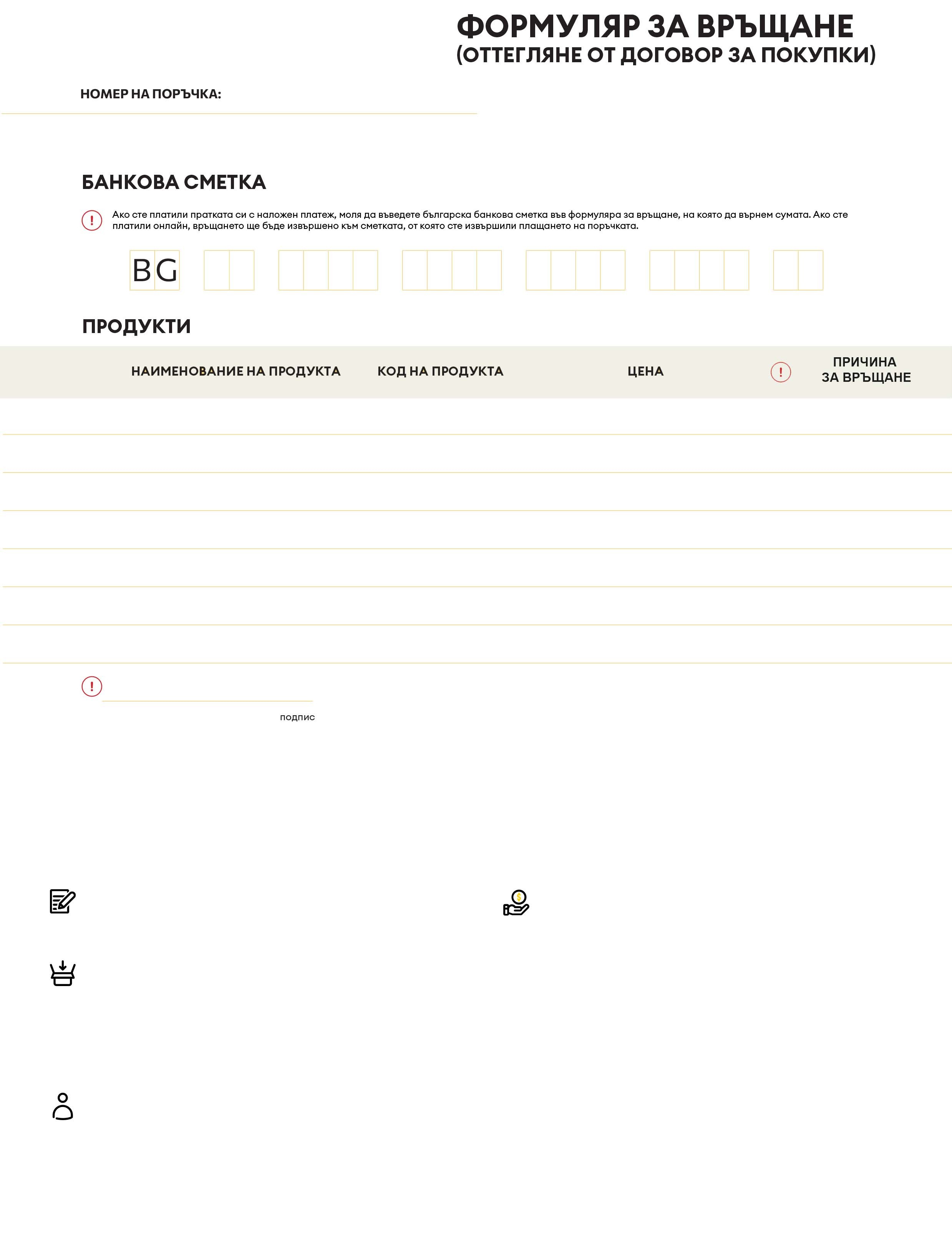 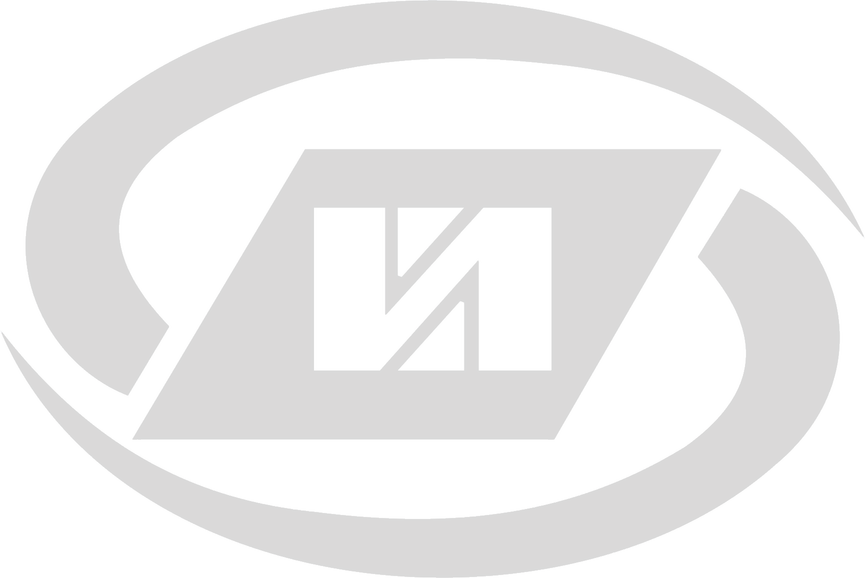 Инекс Трейд ЕООДBG106610986адрес: гр. Враца, бул. Васил Кънчов 122 0878332935